Praktijk opdracht 9: Aanleggen straatwerk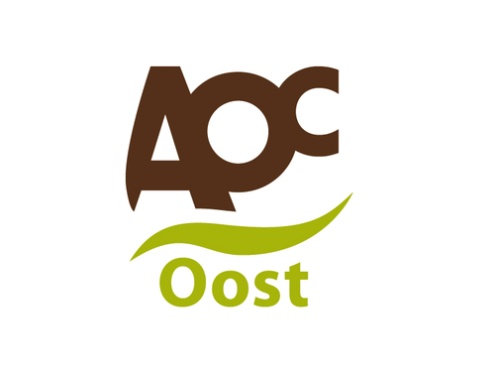 Doel: de student kan een straatwerk aanleggen 

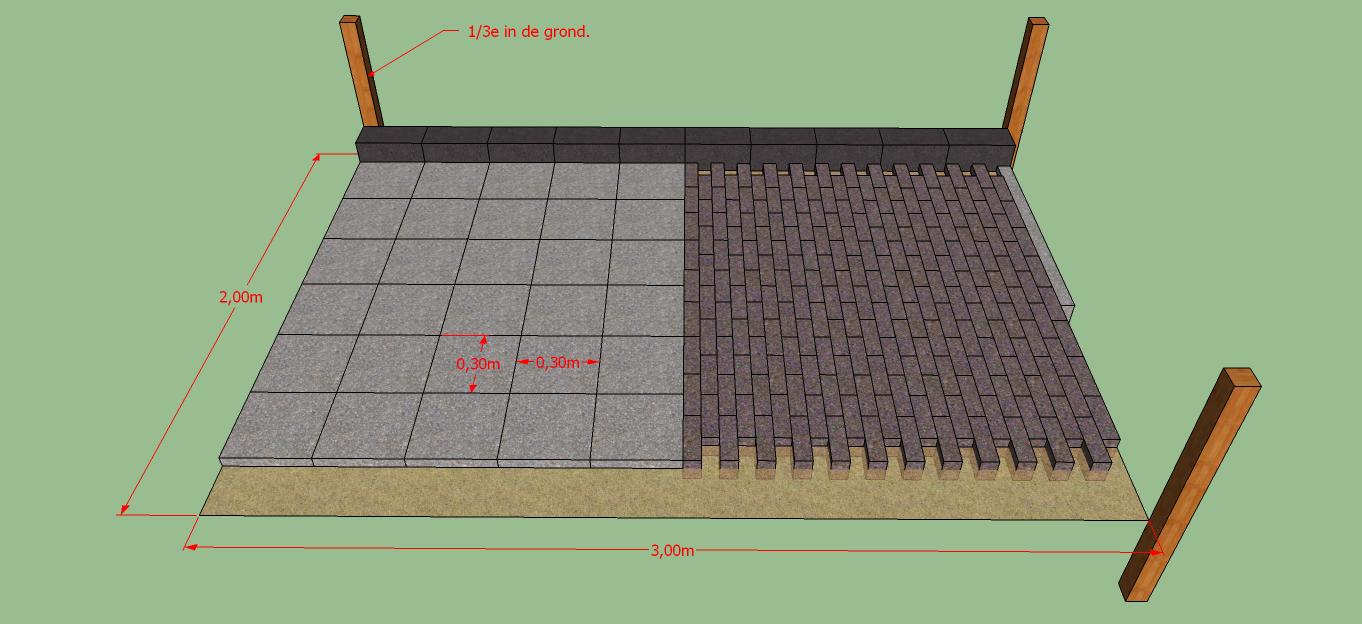 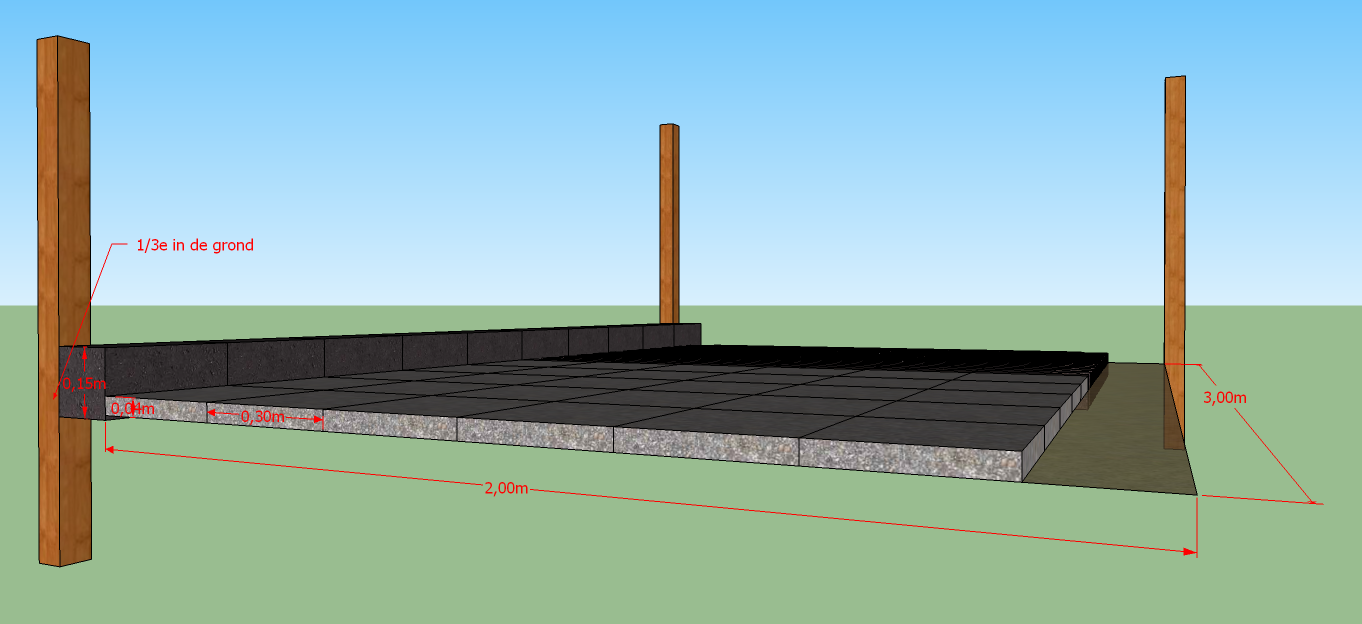 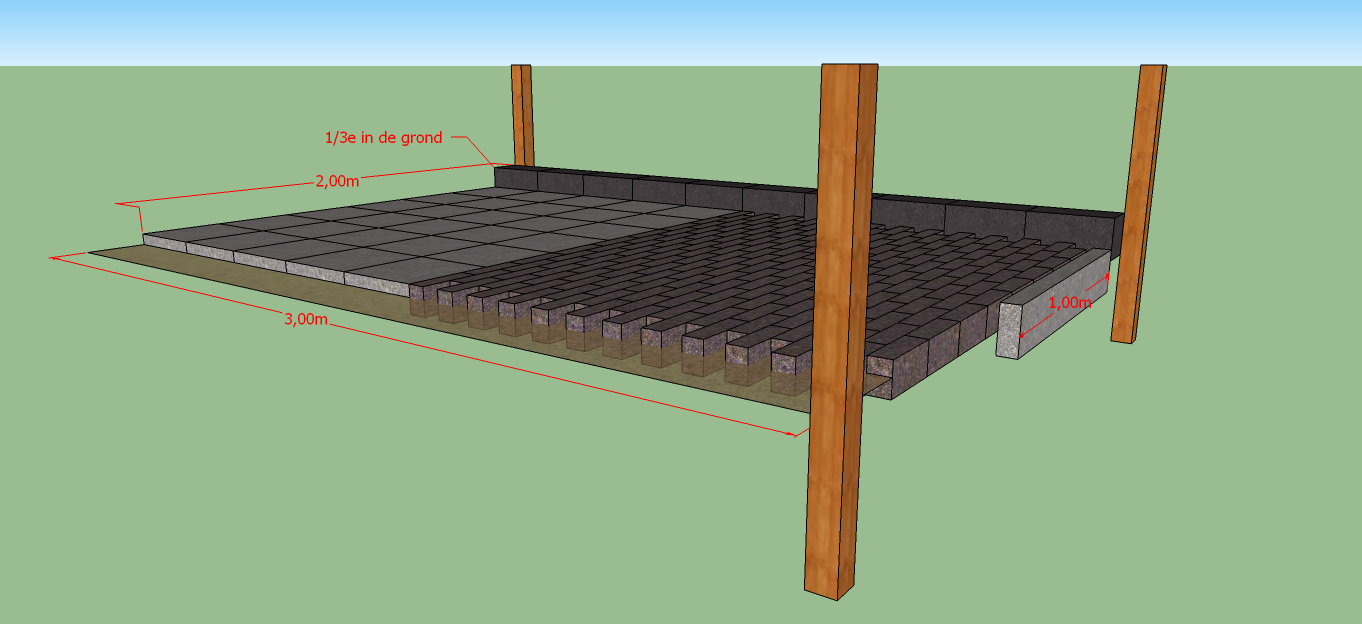 Eisen aan de opdracht:
	- Trottoirband 2cm onder straatwerk
	- Straatwerk 10 cm onder bovenkant ‘wallblock’
	- Straatwerk waterpas
	- ‘Wallblock’ waterpas
	- 3 palen t.o.v. elkaar waterpas	 
	